Theatre Arts I Unit I List of TerminologyA.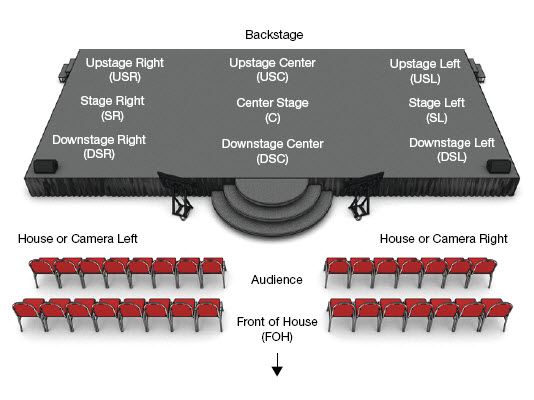 B.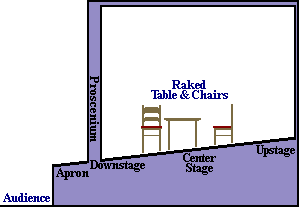 Locations/Parts of a Stage (See Pictogram A & B)Stage LeftStage RightUpstageDownstageCenter StageOff Stage Back Stage Roles in a Theatre Production (Also See Diagram of Production Map from Yale University)ProducerDirectorAssistant DirectorStage ManagerLighting DesignerScenic DesignerSound DesignerCostume DesignerHair/Make Up DesignerProps MasterTechnical Director Assistant Stage ManagerLighting TechnicianSound TechnicianLighting CrewSound CrewBack Stage CrewCostume CrewActorsOtherGreen RoomThe Scottish Play“Break a Leg”The Ghost Light Blocking Choreography 